p r a y . e v a n g e l i z e . d i s c i p le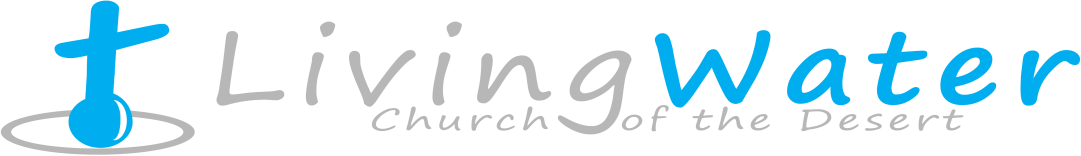     Feb 19, 2017                     Message: The Agape Love’s Surprise                        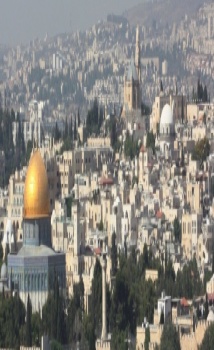                                         1 John 4:7-21“Christ we preach, warning every man and teaching every man in all wisdom to present every man perfect in Christ.”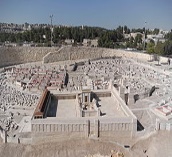                                 OUTLINE: 1 John 4:7-21                           1. The growth of agape love v. 7-8                         2. The glories of agape love v. 9-11                         3. The guides of agape love. v.12-16                         4. The guards of agape love. v.17-21   Apostle John is known in as the disciple of agape love. His parents were Zebedee and  Salome  who  were  involved in the fishing business. He was born probably in Bethsaida and was known as the Son of Thunder (Mk 3:17), as a vindictive person (Luke 9:54) and as a conspirator with his brother to a high rank in the kingdom of God (Mat. 20). After the death and resurrection of Jesus, John was a great worker of the gospel in Jerusalem and later in Ephesus where he preached to thousands of people about agape love. In Ephesus there was the Temple of Diana with 127 columns of 60 feet high where the immoral life was rampant under the covering of idolatry and religion. Ephesus was the right place for Apostle John because even the bandits were changed and brought in the kingdom of God. John was also very well known for fervent desire to represent his Redeemer Jesus Christ for whom he suffered persecution and isolation on the  island of  Patmos. His example is remarkable!Wednesday Worship ServiceWe study the Book of 1 Thessalonians at 7 PMThis is a book that will really help you to know Jesus Christ. Giving is Divine! -"For God so love the world that He gave….” Remember RUTH and Boaz. Boaz was generous, giving, kind, open hearted.  When Ruth arrived to Bethlehem she was gathering grain that was left behind by the reapers in the field of Boaz.  Boaz was the rich man with a generous spirit. He commanded the reapers to leave grain purposely for Ruth.  Ruth was blessed and God opened a door for Boaz and sealed his destiny.  She got married with Boaz and had a child whose name was Obed, who was the father of Jesse, and the grandfather of David. And Jesus is born from  the line of David. Giving builds up our destiny. "And they called his name Obed. He is the father of Jesse, the father of David." Ruth 4:17.Bible Promises:  Psalm 34:15-20-The eyes of the Lord are on the righteous, And His ears are open to their cry. 16 The face of the Lord is against those who do evil, To cut off the remembrance of them from the earth. 17 The righteous cry out, and the Lord hears, And delivers them out of all their troubles. 18 The Lord is near to those who have a broken heart, And saves such as have a contrite spirit. 19 Many are the afflictions of the righteous, But the Lord delivers him out of them all. 20 He guards all his bones; Not one of them is broken."                        SCHEDULE  FOR  THIS  WEEKWednesday     6 pm- Prayer Service.    2017           7 pm- Worship Service and study of the Book of 1 Thessalonians                                 8 pm-  Fellowship on every Wednesday.Thursday        7 pm- Street Fair University in Downtown  in front                                             of the Sonny Bono Statue.Saturday         11 Am Prayer for the sick, the church and revival. Sunday            10 am- Prayer Service.                        11am-Worship Service.                         11am- Children Ministry from 11am until 12:10 am.                                   Fellowship after every service.                          11:30am-Youth Ministry until 12:15.            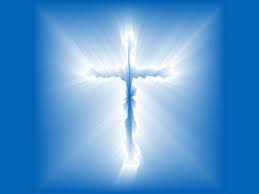 Living Water Church 5000 Calle San Raphael #c5                                                             info@livingwaterps.orgPalm Springs, CA 92264                                                                       (760) 898-5848